Пришкільний  табір  відпочинку «Непосиди»Загальноосвітній навчальний заклад І-ІІІ ступенів № 1012.06.2015 р. Цей день особливо люблять вихованці нашого табору відпочинку, бо саме тоді  вони можуть досхочу попустувати, пожартувати та пограти у веселі ігри. День гумору був насичений цікавими несподіванками. Діти мали змогу перевтілитись у казкових героїв. Оригінальним було рішення восьмикласників, котрі вирішили зобразити персонажів фільму жахів. Протягом всього дня вони залюбки гримувалися, переодягалися, приймали участь у різноманітних конкурсах та розважали молодших школярів. А найменші вихованці  демонстрували свої таланти гумористів: розповідали  усмішки, байки відомих українських авторів, співали жартівливі  народні пісні. Одним словом, показали себе справжніми українцями, які без гумору не можуть прожити ні дня.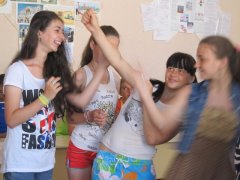 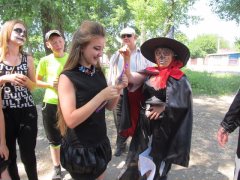 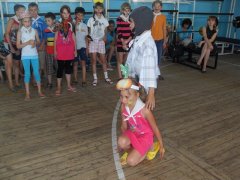 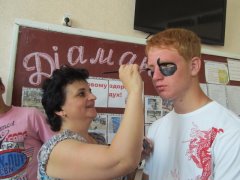 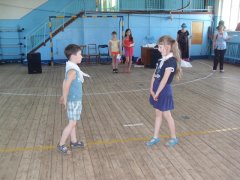 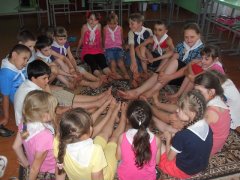 